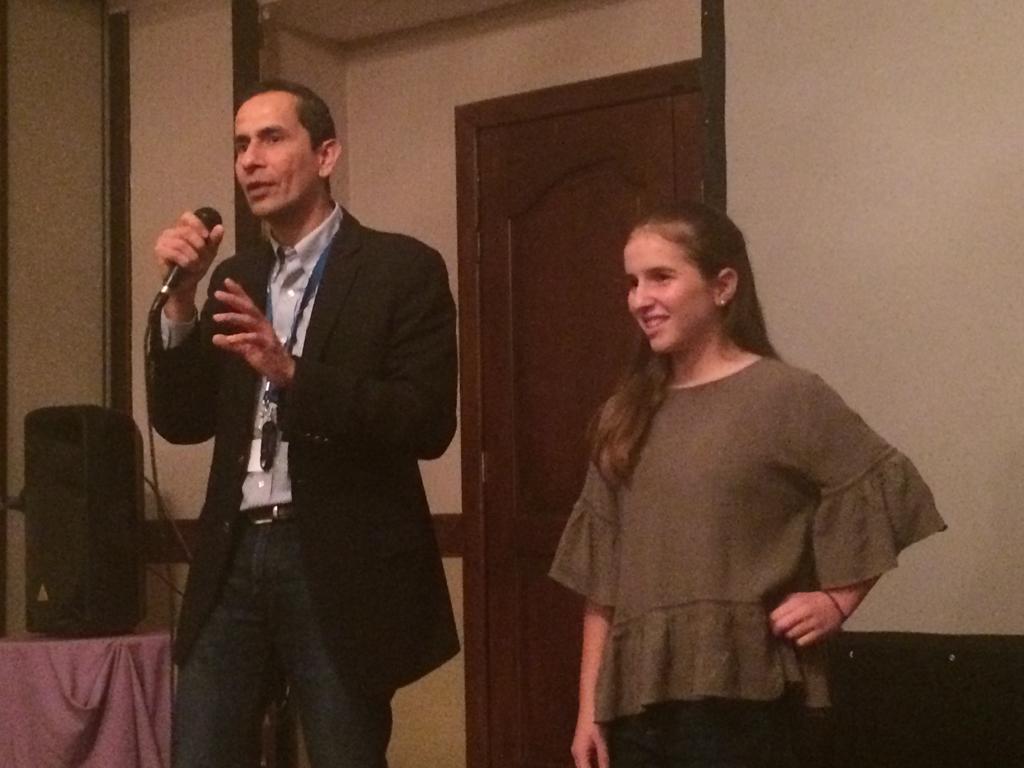 Jorge Vidaurre MD, FAES, FACNSDirector, Pediatric Clinical Neurophysiology ProgramDirector EEG laboratoryNationwide Children’s Hospital - The Ohio State UniversityFuture VisionEncourage active participation of young leaders from different world regions, especially low-income countries, in the planning of educational programs directed to improve the practice of child neurology in poor resource areas. 
 Support specific educational and training programs (These programs include local/regional symposia and training workshops) based on local need assessment.
Stimulating research that is of benefit for the local communities. This includes fostering programs directed to mentor and support young investigators, especially researchers working in regions with limited resources. 
Strengthen collaborative efforts between ICNA and Child Neurology Society (CNS) to increase the number of educational programs and develop long term- self-sustainable international outreach programs and facilitate collaborative efforts with other local, regional, and international societies, such as International League Against Epilepsy (ILAE).
Facilitate building of infrastructure needed in poor resource areas, throughout collaboration between societies, academic institutions, nonprofit organization and in order to supply equipment such as EEG machines or training for EEG technologies/nutritionists; extending  projects to Africa, Asia, Caribbean, and Latin America. Finding new initiatives to support primary care providers, working in regions with scarcity of properly trained child neurologist and creating practice guidelines, which are applicable to the specific regions and can facilitate neurological care.
Continue to build online resources which can be used by members seeking educational material and websites that facilitate communication between members, different societies and academic institutions involved in international collaborations. Develop collaborations with large academic medical centers, involved in training of child neurologists in poor-resource regions by strengthening their infrastructure and providing support with ongoing programs.